www.SanctusArt.comSanctus Catholic Art & Saints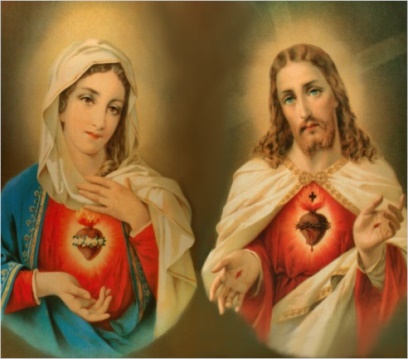 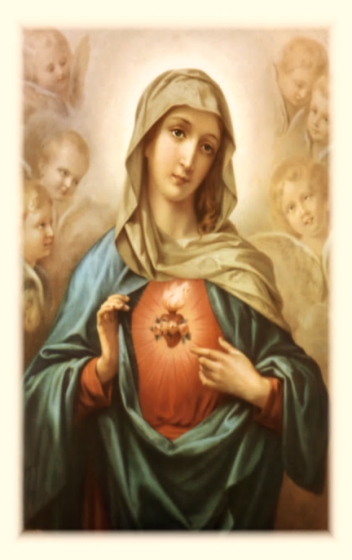 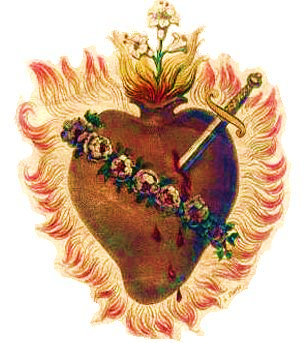 